АДМИНИСТРАЦИЯ КСТОВСКОГОМУНИЦИПАЛЬНОГО РАЙОНАМУНИЦИПАЛЬНОЕ  БЮДЖЕТНОЕОБЩЕОБРАЗОВАТЕЛЬНОЕ УЧРЕЖДЕНИЕ «СРЕДНЯЯ ШКОЛА № 6 С КАДЕТСКИМИ КЛАССАМИ»Утверждено                                                              Принята                  приказом №80                               ШМО классных руководителейот 28.09.2020                                    протокол № 1 от  27.08.2020 Дополнительная общеобразовательнаяобщеразвивающая программафизкультурно – спортивной  направленностикружка «Настольный теннис»возраст обучающихся: 13-15 летсрок реализации: 1 год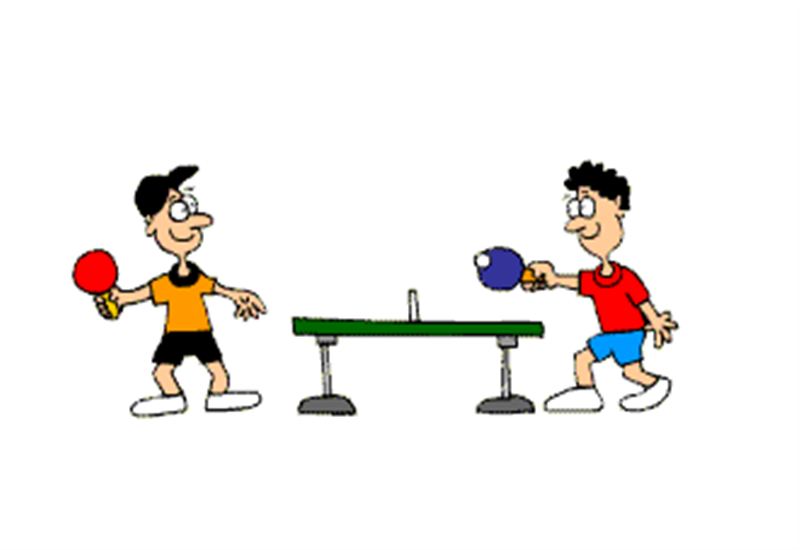 г.Кстово2019 год1.Пояснительная запискаДополнительная образовательная программа «Настольный теннис» носит физкультурно – спортивную направленностьАктуальность программы.Новизна программыПрограмма учитывает интересы и способности учащихся. Созданные условия в процессе работы позволяют вовлечь каждого учащегося в активный познавательный процесс, постоянно испытывать свои интеллектуальные силы для определения возникающих проблем и умения решать их совместными усилиями.Актуальность программы заключается в том, что занятия по ней позволяют детям восполнить недостаток навыков и овладеть необходимыми приемами игры во внеурочное время, так как в программу по физической культуре данный раздел не включён.Отличительные особенности программы.Настольный теннис, популярный и широко распространённый в мире спорт. В отличие от большинства игр он не требует сложной организации мест занятии и дорогостоящего инвентаря. Играть в настольный теннис может любой желающий и, что очень важно в психологическом отношении, в него могут играть как здоровые люди, так и люди, имеющие серьёзные отклонения в состоянии здоровья, и даже инвалиды.Педагогическая целесообразность программы    Определяется учетом возрастных особенностей учащихся, широкими возможностями социализации в процессе обучения, получением дополнительных знаний области физической культуры и спорта.  Адресат программы.Дополнительная общеобразовательная общеразвивающая программа предназначена для обучения детей в возрасте от  10  до   15  лет. Занятия по программе проводятся с объединением детей разного возраста с постоянным составом. Учащиеся набираются по желанию. Число учащихся в объединении 17 человек.Формы организации образовательного процесса.Занятия в рамках программы проводятся, в форме: тренировок, лекций, просмотра видеоматериала, соревнований, товарищеских встреч, самостоятельных подготовок, индивидуальных занятий.Основные виды занятий тесно связаны, дополняют друг друга и проводятся в течение всего учебного года с учетом планируемых мероприятий и интересов учащихся.Срок освоения  программы.Программа внеурочной деятельности предназначена для обучающихся 5-9 классов (1год обучения), желающих развивать свой двигательный потенциал, повышать умственную и физическую работоспособность, формировать социальные компетентности, разнообразить свой досуг.Программа рассчитана на 1 год обучения.  Объем учебных часов программы – 34 часа.Режим занятий.Работа кружка осуществляется 1 раз  в неделю и включает в себя  1 занятие по 60 минут. Учебный год начинается 1 сентября текущего года и заканчивается 31 мая(в том числе занятия проводятся в каникулярное время)2. Цели и задачи программыЦель программы:раскрытие физического,  умственного, нравственного, эстетического, волевого потенциала личности обучающихся, обеспечение содержательного нравственно-здорового досуга.Задачи:Образовательные:• Обучение основам настольного тенниса;• Подготовка квалифицированных спортсменов;• Обучение техники и тактики игры.Воспитательные:• Воспитание отношения к настольному теннису как к серьезным, полезным и нужным занятиям, имеющим спортивную и творческую направленность;• Воспитание настойчивости, целеустремленности, находчивости, внимательности, уверенности, воли, трудолюбия, коллективизма;• Выработка умения применять полученные знания на практике.Развивающие:• Развитие стремления к самостоятельности;• Развитие физических способностей: быстроты, координации ,силы, ловкости, выносливости, умения производить расчеты на несколько ходов вперед, образного и аналитического мышления;• Осуществление всестороннего физического развития воспитанников.Нормативно-правовая базаФедеральный уровень1.Концепция развития образования РФ до 2020 г2.Федеральная целевая программа развития образования на 2016-2020 гг.3.Стратегия развития воспитания в РФ на период до 2025 г4.Патриотическое воспитание граждан РФ на 2016-2020 г.5. Концепция развития дополнительного образования детей от 4 сентября 2014 г. № 1726-р6. Методические рекомендации по реализации адаптированных дополнительных общеобразовательных программ от 29 марта 2016 г. N ВК-641/097. Приказ Министерства Просвещения об утверждении порядка организации и осуществления образовательной деятельности по дополнительным общеобразовательным программам от 9 ноября 2018 г. N 1968. «Об утверждении СанПин 2.4.4.3172-14 «Санитарно-эпидемиологические требования к устройству, содержанию и организации режима работы образовательных организаций дополнительного образования детей»9.Методические рекомендации по уточнению понятия и содержания внеурочной деятельности в рамках реализации основных общеобразовательных программ, в том числе в части проектной деятельности от 18.08.2017 № 09-167210. Письмо минобрнауки от 18.11.2015 09-3242  "О направлении информации" (вместе с "Методическими рекомендациями по проектированию дополнительных общеразвивающих программ (включая разноуровневые программы)"Региональный уровень1.Государственная программа «Развитие образования Нижегородской области» от 30 апреля 2014 года № 301Муниципальный уровень1.Муниципальная программа  «Развитие образования Кстовского муниципального района на 2017-2019 гг.»Школьный уровеньПоложение об организации  дополнительного образования в школе от 01.02.2019 г3. Содержание программы3.1 Учебный  план дополнительной общеобразовательной общеразвивающей программы «Настольный теннис»Срок реализации программы: 1 год.3.2. Содержание учебно-тематического плана Теоретическая подготовка- Развитие физической культуры и спорта в РФ в наши дни.- Пути развития спорта в стране- Техника настольного тенниса- Выполнение ударов по элементам в различных направлениях, различных по высоте приема мяча, по зонам, из которых выполняются удары.- Различия в выполнении ударов по подрезке, накату, топ-спину.- Особенности промежуточной игры – умение начинать атаку из «кача»- Прием подач. Способы распознавания подач с различным вращением.- Способы соединениях с выполнением ударов. Разновидности одношажного и двухшажного способов передвижений.- Прыжки, выпады. Перенос центра тяжести с одной ноги на другую при передвижениях.- Тренировка в домашних условиях: упражнение для развития специальных физических качеств, имитация ударов, имитация передвижений.- Тренировка и совершенствование подач.- Правила техники безопасности.- Личная гигиена. Режим дня. Сон. Питание – калорийность и витаминизация. Значение средств закаливания организма.2. Практическая подготовка2.1 Общая физическая подготовка.Для общего развития применяются средства и упражнения из легкой атлетики и гимнастики.Комплекс базовых упражнений с мячом и ракеткой для чувства теннисного мяча.Особое внимание уделяется развитию скоростной и скоростно – силовой выносливости, быстроты передвижений, игровой выносливости.Спортивные игры – баскетбол, футбол, теннис, волейбол.Широкое использование тренажеров и технических приспособлений для развития мышц ног и туловища.- многократное повторение ударного движения на разных скоростях (сначала – медленное, затем – ускоренное) без мяча, с мячом у стенки;- игра на столе с тренером (партнером) одним видом удара (только справа или только слева), а затем сочетание ударов справа и слева;Свободная игра ударами на столе.После освоения занимающимися игры на столе ударами из различных точек применяются следующие упражнения:- упражнения с придачей мячу вращения: удары по мячу левой и правой стороной ракетки после его отскока от пола, удары по мячу левой и правой стороной ракетки без отскока от пола, удары по мячу левой и правой стороной ракетки на половинке стола, приставленной к стене, удары по мячу левой и правой стороной ракетки при игре с тренером (партнером), тренажером;- имитация ударов накатом, подрезкой у зеркала без ракетки, с ракеткой, на простейших тренировочных тренажерах;- имитация передвижений влево – вправо- вперед – назад с выполнением ударных действий – одиночные передвижения и удары, серийные передвижения и удары;- имитация передвижений в игровой стойке со сменой зон (передвижения влево – вправо, вперед – назад, по «треугольнику» - вперед – вправо – назад, вперед – влево – назад);- имитация ударов с замером времени – удары справа, слева и их сочетание;- игра на столе с тренером (партнером, тренажером – роботом по направлениям на большее количество попаданий в серии – игра одним (двумя) ударом из одной точки в одном, двух, трех направлениях; игра одним видом удара из двух, трех точек в одном (в разных) направлении);- выполнение подач разными ударами;- игра накатом – различные варианты по длине полета мяча, по направлениям полета мяча, сочетание накатов справа и слева;- игра срезкой и подрезкой – различные варианты по длине полета мяча, по направлениям полета мяча, сочетание накатов справа и слева;- игра срезкой и подрезкой – различные варианты по длине полета мяча, по направлениям полета мяча, сочетание накатов справа и слева;- игра на счет разученными ударами;- игра со всего стола с коротких и длинных мячей;- групповые игры: «Круговая», «Дворник», «Один против всех», «Круговая с тренером» и другие.Требования по подготовке1. Ответить на вопросы по теории настольного тенниса (пройденный материал).2. Принять участие во внутри школьных соревнованиях.3. Принять участие в 2-3-х соревнованиях вне спортивной школы, сыграть не менее 20 встреч, не менее 60 контрольных встреч.4. Планируемые результаты освоения программы.По окончанию курса внеурочной деятельности обучающиеся должны получить результатыЛичностные результаты:• развитие любознательности и сообразительности;• развитие целеустремленности, внимательности;• развитие наглядно-образного мышления и логики;• повышение мотивации к изучению и потребности игры в настольный теннис;• способность к самооценке на основе критерия успешности;• знание и применение основных моральных норм поведения;• развитие навыков сотрудничества со взрослыми и детьми.Метапредметные результаты:• формирование умений планировать, контролировать и оценивать действия в соответствии с поставленной задачей;• освоение начальных форм рефлексии;• формирование умения понимать причины успеха /неуспеха и способности действовать даже в условиях неуспеха;• овладение логическими действиями сравнения, анализа, синтеза, обобщения;• формирование умений договариваться, готовность слушать собеседника;• способность к самооценке на основе критерия успешности;Предметные результатыК концу года обучающиесябудут знать: историю развития настольного тенниса в стране и за рубежом, правила игры, судейство и организация соревнований, теорию и тактику игры в настольный теннис, тактику и стратегию игры.будут уметь: правильно держать ракетку, стоять, передвигаться, выполнять правильно технические элементы: накаты справа и слева, подачи с различными вращениями, топ – спин справа и слева, срезки, подрезки, запилы, подставки, перекруты, топс- удары, свечи, удары по свечам, технично играть в настольный теннис на высоком уровне.5. Календарный учебный график дополнительной общеобразовательной (общеразвивающей) программы «Настольный теннис»Условные обозначения:	ведение занятий по расписанию	итоговая (промежуточная) аттестация                   каникулярный период6.Условия реализации (кабинет, площадки, оборудование…)Занятия по данной программе проходят в кабинете, либо спортивном зале. Необходимое оборудование: теннисные столы, теннисные ракетки, мячи.7. Формы проведения промежуточной и итоговой аттестацииСпособы и формы определения результативности освоения программыОсновными методами отслеживания (диагностики) успешности овладения учащимися содержания программы являются: текущий контроль успеваемости, промежуточная и итоговая аттестации учащихся.Текущий контроль учащихся проводится с целью установления фактического уровня теоретических знаний и практических умений и навыков по темам (разделам) дополнительной общеобразовательной (общеразвивающей) программы.Текущий контроль успеваемости учащихся осуществляется педагогом по каждой изученной теме.Текущий контроль может проводиться в следующих формах: теоретический опрос, тестирование; практическая работа. Промежуточная аттестация обучающихся проводится с целью повышения ответственности педагогов и учащихся за результаты образовательного процесса, за объективную оценку усвоения учащимися дополнительной общеобразовательной (общеразвивающей)  программы, за степень усвоения учащимися дополнительной общеобразовательной (общеразвивающей)  программы в рамках учебного года.Промежуточная аттестация учащихся включает в себя проверку теоретических знаний и практических умений и навыков.Промежуточная аттестация учащихся может проводиться в следующих формах:Беседы по критериям выполнения письменных заданийИтоговая аттестация учащихся проводится с целью выявления уровня развития способностей и личностных качеств ребенка и их соответствия прогнозируемым результатам освоения дополнительной общеобразовательной (общеразвивающей)  программы.Итоговая аттестация проводится по окончанию обучения по дополнительной общеобразовательной (общеразвивающей)  программе «Настольный теннис».Итоговая аттестация учащихся включает в себя проверку теоретических знаний и практических умений и навыков.Итоговая аттестация учащихся может проводиться в следующей форме: контрольное тестирование.8. Методическое обеспечение9. Список литературы:Литература для учителя1. Серова Л. К. Умей владеть ракеткой / Л. К. Серова, Н. Г. Скачков. — Ленинград, 1989.
2. Серова Л. К. Содержание спортивной подготовки в настольном теннисе. Курс лекций / Л. К. Серова. - СПб., 2001.3. Барчукова Г. В. Настольный теннис в вузе: учеб. пособие для студентов не физкультурных вузов / Г.В.Барчукова, А.Н.Мизин. — М., 2002.
4. Барчукова Г. В. Программа дисциплины «настольный теннис» федерального компонента цикла СД ГОС по направлению 521900 «Физическая культура» по специальности 02230 «Физическая культура и спорт» / Г. В. Барчукова, О.В.Матыцин — М., 2002.Литература для ученикаФримерман Э. Я. Настольный теннис. Краткая энциклопедия / Сост серии В.Л.Штейнбах / Э.Я.Фримерман. — М., 2005.Шестеркин О. Н. Методика технической подготовки игроков в настольный теннис на этапе начальной спортивной специализации: Автореф дис.... канд. пед. наук/ РГАФК. — М., 2000.Содержаниестр1Пояснительная записка2Цели и задачи программы3Содержание программы:3.1Учебный  план дополнительной общеобразовательной (общеразвивающей) программы «Введение в обществознание»3.2Содержание учебно- тематического плана4Планируемые результаты  освоения программы5Календарный учебный график дополнительной общеобразовательной общеразвивающей программы  6Условия реализации программы 7Формы аттестации и контроля  8Методические материалы к программе9Список литературы10Приложения 10.1Рабочая программа  дополнительной общеобразовательной общеразвивающей  программы10.2Оценочные материалы10.3Приложения по выбору учителя (по желанию)№Наименование раздела, темыКоличество часовКоличество часовКоличество часовФормы организации занятийФормы аттестации (контроля)№Наименование раздела, темыВсегоТеорияПрак-тикаФормы организации занятийФормы аттестации (контроля)1.Теоретическая подготовка22Лекция, беседы, практическая работаУстный  опрос, практическая работа2.Физическая подготовка33Лекция, беседы, практическая работаУстный  опрос, практическая работа3Способы перемещения22Лекция, беседы, практическая работаУстный  опрос, практическая работа4Атакующие удары1515Лекция, беседы, практическая работаУстный  опрос, практическая работа5Защитные и промежуточные удары1010Лекция, беседы, практическая работаУстный  опрос, практическая работа6Нормативы и соревнования33Лекция, беседы, практическая работаУстный  опрос, практическая работаВсего по программе:Всего по программе:35233№п/пТемаКол-во часов,датаКол-во часов,датаКол-во часов,дата№п/пТема1.Теоретическая подготовка21.1История развития настольного тенниса в России11.2Правила игры и судейство в настольном теннисе12.Физическая подготовка32.1Бег, передвижения боком, спиной вперёд, повороты12.2Ускорения, остановки, прыжки, рывки, кроссы12.3Комбинации из освоенных элементов13.Способы перемещения23.1Основная стойка. Бесшажный, без переноса и с переносом ОЦТ тела13.2Выпадами, вперед, в сторону, назад14.Атакующие удары154.1Откидки справа, слева. Толчок справа и слева.14.2Подача толчком справа и слева по прямой и по диагонали без вращения24.3Подача накатом короткая и длинная24.4Накат справа и слева по прямой и по диагонали24.5Топ- спин с верхним и с боковым вращением24.6Контрнакат, контр-топспин с верхним вращением24.7Удар накатом по свече по опускающему мячу14.8Удар накатом по свече по восходящему мячу14.9Топ-спин удар25.Защитные и промежуточные удары105.1Подача с нижним вращением с права и с лева15.2Срезка справа и с лева по всему столу15.3Подрезка справа и слева15.4Запилы с права и с лева15.5Блок-удар, толчок25.6Укороченные и длинные удары справа и с лева25.7Подставка справа и слева26.Нормативы и соревнования36.1По технической и физической подготовке16.2Участие в официальных соревнованиях16.3Участие в турнирах и товарищеских встречах1ИТОГО:ИТОГО:35Год обученияМесяц обученияМесяц обученияМесяц обученияМесяц обученияМесяц обученияМесяц обученияМесяц обученияМесяц обученияМесяц обученияМесяц обученияМесяц обученияМесяц обученияМесяц обученияМесяц обученияМесяц обученияМесяц обученияМесяц обученияМесяц обученияМесяц обученияМесяц обученияМесяц обученияМесяц обученияМесяц обученияМесяц обученияМесяц обученияМесяц обученияМесяц обученияМесяц обученияМесяц обученияМесяц обученияМесяц обученияМесяц обученияМесяц обученияМесяц обученияМесяц обученияМесяц обученияВсего учебных недельВсего часов по программеВсего часов по программеГод обучениясентябрьсентябрьсентябрьсентябрьоктябрьоктябрьоктябрьоктябрьноябрьноябрьноябрьноябрьдекабрьдекабрьдекабрьдекабрьянварьянварьянварьянварьфевральфевральфевральфевральмартмартмартмартапрельапрельапрельапрельмаймаймаймайВсего учебных недельВсего часов по программеВсего часов по программеГод обучения03.09-08.09 10.09-15.09 17.09-22.0924.09-29.0901.10-06.1008.10-13.1015.10-20.1022.10-27.1029.10-03.1105.11-10.1112.11-17.1119.11-24.1126.11-01.1203.12-08.1210.12-15.1217.12-22.1214.01-19.0121.01-26.0128.01-02.0204.02-09.0211.02-16.02118.02-22.0225.02-02.0304.03-07.0311.03-16.0318.03-23.0325.03-30.0301.04-06.0408.04-13.0415.04-20.0422.04-27.0429.04-04.0506.05-11.0513.05-18.0520.05-25.05Всего учебных недельВсего часов по программеВсего часов по программеГод обучения03.09-08.09 10.09-15.09 17.09-22.0924.09-29.0901.10-06.1008.10-13.1015.10-20.1022.10-27.1029.10-03.1105.11-10.1112.11-17.1119.11-24.1126.11-01.1203.12-08.1210.12-15.1217.12-22.1214.01-19.0121.01-26.0128.01-02.0204.02-09.0211.02-16.02118.02-22.0225.02-02.0304.03-07.0311.03-16.0318.03-23.0325.03-30.0301.04-06.0408.04-13.0415.04-20.0422.04-27.0429.04-04.0506.05-11.0513.05-18.0520.05-25.05Всего учебных недельтеорияпрактика1 год1111111111111111111111111111111111135№ п/пГод обученияФормы проведения промежуточной аттестацииФормы проведения итоговой аттестации1.1 год обученияПрактическое заданиеПрактическое задание. № п/пРазделы, темыФорма занятияМетоды, технологииДидактический материал и ТСОФорма подведения итоговТеоретическая подготовкаТеоретическая подготовкаТеоретическая подготовкаТеоретическая подготовкаТеоретическая подготовкаТеоретическая подготовка1.История развития настольного тенниса в РоссииЛекцияСловесныйПрезентация Устный опрос2.Правила игры и судейство в настольном теннисеЛекцияСловесныйПрактическое заданиеФизическая подготовкаФизическая подготовкаФизическая подготовкаФизическая подготовкаФизическая подготовка3Бег, передвижения боком, спиной вперёд, поворотыПрактическое занятие.ПрактическийПрактическое задание 4Ускорения, остановки, прыжки, рывки, кроссыПрактическое занятие.ПрактическийПрактическое задание 5Комбинации из освоенных элементовПрактическое занятие.ПрактическийПрактическое задание Способы перемещенияСпособы перемещенияСпособы перемещенияСпособы перемещенияСпособы перемещения6Основная стойка. Бесшажный, без переноса и с переносом ОЦТ телаПрактическое занятие.ПрактическийПрезентацияПрактическое задание 7Выпадами, вперед, в сторону, назадПрактическое занятие.ПрактическийПрезентацияПрактическое задание Атакующие ударыАтакующие ударыАтакующие ударыАтакующие ударыАтакующие удары8Откидки справа, слева. Толчок справа и слева.Беседа.Практическое занятие.ПрактическийПрактическое задание 9-10Подача толчком справа и слева по прямой и по диагонали без вращенияБеседа.Практическое занятие.ПрактическийПрактическое задание 11-12Подача накатом короткая и длиннаяБеседа.Практическое занятие.ПрактическийПрактическое задание 13-14Накат справа и слева по прямой и по диагоналиБеседа.Практическое занятие.ПрактическийПрактическое задание 15-16Топ- спин с верхним и с боковым вращениемБеседа.Практическое занятие.ПрактическийПрактическое задание 17-18Контрнакат, контр-топспин с верхним вращениемБеседа.Практическое занятие.ПрактическийЗадания практической работы.Практическое задание 19Удар накатом по свече по опускающему мячуБеседа.Практическое занятие.ПрактическийПрактическое задание 20Удар накатом по свече по восходящему мячуБеседа.Практическое занятие.ПрактическийПрактическое задание 21-22Топ-спин ударБеседа.Практическое занятие.ПрактическийПрактическое задание Защитные и промежуточные ударыЗащитные и промежуточные ударыЗащитные и промежуточные ударыЗащитные и промежуточные удары23Подача с нижним вращением с права и с леваБеседа.Практическое занятие.ПрактическийнаглядныйПрактическое задание 24Срезка справа и с лева по всему столуБеседа.Практическое занятие.ПрактическийнаглядныйПрактическое задание 25Подрезка справа и слеваБеседа.Практическое занятие.ПрактическийнаглядныйПрактическое задание 26Запилы с права и с леваБеседа.Практическое занятие.ПрактическийнаглядныйПрактическое задание 27-28Блок-удар, толчокБеседа.Практическое занятие.ПрактическийнаглядныйПрактическое задание 29-30Укороченные и длинные удары справа и с леваБеседа.Практическое занятие.ПрактическийнаглядныйПрактическое задание 31-32Подставка справа и слеваБеседа.Практическое занятие.ПрактическийнаглядныйПрактическое задание Нормативы и соревнованияНормативы и соревнованияНормативы и соревнованияНормативы и соревнованияНормативы и соревнования33По технической и физической подготовкеБеседа.Практическое занятие.ПрактическийнаглядныйПрактическое задание 34Участие в официальных соревнованияхБеседа.Практическое занятие.ПрактическийнаглядныйПрактическое задание 35Участие в турнирах и товарищеских встречахБеседа.Практическое занятие.ПрактическийнаглядныйПрактическое задание 